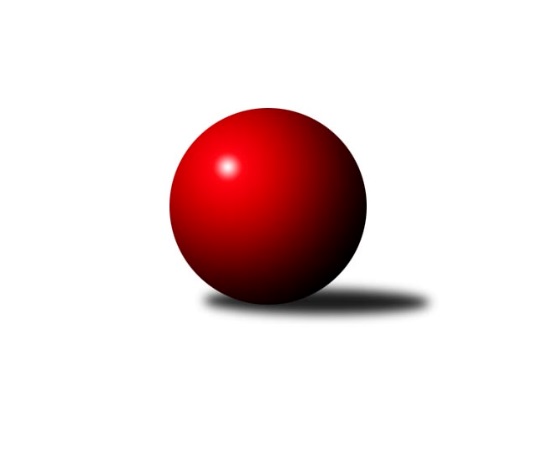 Č.8Ročník 2018/2019	28.10.2018Nejlepšího výkonu v tomto kole: 2616 dosáhlo družstvo: SK Podlužan Prušánky BJihomoravský KP1 jih 2018/2019Výsledky 8. kolaSouhrnný přehled výsledků:TJ Sokol Šanov B	- TJ Sokol Vracov B	6:2	2541:2447	6.5:5.5	26.10.TJ Lokomotiva Valtice B	- TJ Sokol Vážany	1:7	2483:2605	4.0:8.0	27.10.KK Vyškov C	- SK Podlužan Prušánky C	5:3	2554:2490	9.0:3.0	27.10.TJ Jiskra Kyjov	- KK Sokol Litenčice	1:7	2471:2594	2.0:10.0	28.10.KC Hodonín	- SK Podlužan Prušánky B	3:5	2565:2616	4.5:7.5	28.10.Tabulka družstev:	1.	SK Podlužan Prušánky B	8	6	0	2	43.0 : 21.0 	53.5 : 42.5 	 2618	12	2.	KK Sokol Litenčice	8	5	1	2	39.0 : 25.0 	59.5 : 36.5 	 2516	11	3.	KK Vyškov C	8	5	0	3	35.0 : 29.0 	56.5 : 39.5 	 2557	10	4.	TJ Sokol Vážany	8	4	0	4	33.5 : 30.5 	45.5 : 50.5 	 2533	8	5.	TJ Jiskra Kyjov	8	4	0	4	30.0 : 34.0 	42.0 : 54.0 	 2511	8	6.	TJ Sokol Vracov B	8	3	1	4	31.0 : 33.0 	52.5 : 43.5 	 2514	7	7.	KC Hodonín	8	3	1	4	30.5 : 33.5 	46.5 : 49.5 	 2503	7	8.	SK Podlužan Prušánky C	8	3	0	5	30.0 : 34.0 	42.0 : 54.0 	 2561	6	9.	TJ Lokomotiva Valtice B	8	3	0	5	24.5 : 39.5 	40.5 : 55.5 	 2510	6	10.	TJ Sokol Šanov B	8	2	1	5	23.5 : 40.5 	41.5 : 54.5 	 2518	5Podrobné výsledky kola:	 TJ Sokol Šanov B	2541	6:2	2447	TJ Sokol Vracov B	Radek Vrška	 	 201 	 221 		422 	 1.5:0.5 	 387 	 	201 	 186		Miroslav Bahula	Jaroslav Klimentík	 	 187 	 214 		401 	 0:2 	 425 	 	204 	 221		Jaroslav Konečný	Petr Bakaj ml.	 	 190 	 210 		400 	 2:0 	 386 	 	189 	 197		Jan Goliáš	Ladislav Kacetl	 	 256 	 203 		459 	 1:1 	 400 	 	193 	 207		Jiří Dluhoš	Ivan Torony	 	 194 	 237 		431 	 1:1 	 407 	 	196 	 211		Martin Bílek	Karel Saidl	 	 211 	 217 		428 	 1:1 	 442 	 	210 	 232		Vítězslav Nejedlíkrozhodčí: Aleš ProcházkaNejlepší výkon utkání: 459 - Ladislav Kacetl	 TJ Lokomotiva Valtice B	2483	1:7	2605	TJ Sokol Vážany	Jan Herzán	 	 223 	 207 		430 	 1:1 	 448 	 	201 	 247		Jozef Kamenišťák	Jaromír Sedláček	 	 208 	 214 		422 	 0:2 	 433 	 	216 	 217		Petr Sedláček	Vladimír Čech	 	 219 	 208 		427 	 2:0 	 400 	 	205 	 195		Dušan Zahradník	Milan Šváb	 	 214 	 189 		403 	 1:1 	 413 	 	211 	 202		Pavel Lasovský ml.	Josef Vařák	 	 199 	 190 		389 	 0:2 	 440 	 	234 	 206		Jan Kovář	Roman Krůza	 	 193 	 219 		412 	 0:2 	 471 	 	238 	 233		Josef Kamenišťákrozhodčí: ved.družstevNejlepší výkon utkání: 471 - Josef Kamenišťák	 KK Vyškov C	2554	5:3	2490	SK Podlužan Prušánky C	Petr Večerka	 	 231 	 211 		442 	 2:0 	 430 	 	228 	 202		Jiří Lauko	Lucie Trávníčková	 	 217 	 170 		387 	 1:1 	 424 	 	209 	 215		Libor Kuja	Tomáš Jelínek	 	 224 	 215 		439 	 2:0 	 394 	 	196 	 198		Milan Šimek	Jiří Formánek	 	 216 	 196 		412 	 1:1 	 420 	 	203 	 217		Filip Benada	Břetislav Láník	 	 220 	 196 		416 	 1:1 	 430 	 	205 	 225		Zdeněk Hosaja	Milan Svačina	 	 229 	 229 		458 	 2:0 	 392 	 	180 	 212		Antonín Piharrozhodčí: Láník BřetislavNejlepší výkon utkání: 458 - Milan Svačina	 TJ Jiskra Kyjov	2471	1:7	2594	KK Sokol Litenčice	Ludvík Kuhn	 	 207 	 211 		418 	 0:2 	 430 	 	211 	 219		Milan Kochaníček	Roman Klvaň	 	 196 	 200 		396 	 0:2 	 427 	 	203 	 224		Monika Zapletalová	Radek Jurčík	 	 221 	 235 		456 	 1:1 	 457 	 	229 	 228		Pavel Posolda	Jiří Špaček *1	 	 181 	 209 		390 	 0:2 	 447 	 	223 	 224		Roman Blažek	Antonín Svozil st.	 	 206 	 223 		429 	 1:1 	 410 	 	209 	 201		Lenka Štěrbová	Antonín Svozil ml.	 	 196 	 186 		382 	 0:2 	 423 	 	203 	 220		Zuzana Štěrbovározhodčí: Svozil Antonín ml.střídání: *1 od 48. hodu Martin ŠubrtNejlepší výkon utkání: 457 - Pavel Posolda	 KC Hodonín	2565	3:5	2616	SK Podlužan Prušánky B	Pavel Slavík	 	 191 	 197 		388 	 0:2 	 433 	 	226 	 207		Pavel Flamík	Jakub Mecl	 	 214 	 205 		419 	 0:2 	 468 	 	222 	 246		Martin Tesařík	Radek Kříž	 	 253 	 225 		478 	 2:0 	 422 	 	210 	 212		Jitka Šimková	Jan Popelár	 	 195 	 213 		408 	 0:2 	 429 	 	211 	 218		Sára Zálešáková	Štěpán Kříž	 	 220 	 223 		443 	 1.5:0.5 	 438 	 	220 	 218		Michal Šimek	Michal Zdražil	 	 228 	 201 		429 	 1:1 	 426 	 	212 	 214		Jiří Novotnýrozhodčí: ZdražilNejlepší výkon utkání: 478 - Radek KřížPořadí jednotlivců:	jméno hráče	družstvo	celkem	plné	dorážka	chyby	poměr kuž.	Maximum	1.	Milan Svačina 	KK Vyškov C	464.93	301.1	163.8	2.3	5/5	(486)	2.	Martin Tesařík 	SK Podlužan Prušánky B	453.69	304.8	148.9	6.3	4/4	(468)	3.	Antonín Svozil  ml.	TJ Jiskra Kyjov	453.25	300.7	152.5	3.6	4/4	(494)	4.	Josef Kamenišťák 	TJ Sokol Vážany	442.80	312.5	130.4	5.9	4/4	(473)	5.	Miloslav Krejčí 	KK Vyškov C	439.53	297.8	141.7	4.3	5/5	(465)	6.	Tomáš Slížek 	SK Podlužan Prušánky C	436.67	297.8	138.8	8.0	3/4	(463)	7.	Roman Blažek 	KK Sokol Litenčice	436.50	293.9	142.6	5.1	4/5	(467)	8.	Monika Zapletalová 	KK Sokol Litenčice	436.07	292.4	143.7	4.3	5/5	(493)	9.	Michal Pálka 	SK Podlužan Prušánky B	435.73	294.0	141.7	4.1	3/4	(469)	10.	Ladislav Kacetl 	TJ Sokol Šanov B	435.19	297.0	138.2	5.1	4/4	(461)	11.	Jan Herzán 	TJ Lokomotiva Valtice B	434.95	303.8	131.2	6.6	5/5	(454)	12.	Petr Večerka 	KK Vyškov C	434.67	292.9	141.8	4.3	5/5	(474)	13.	Vladimír Čech 	TJ Lokomotiva Valtice B	433.25	299.1	134.2	6.0	5/5	(465)	14.	Michal Šimek 	SK Podlužan Prušánky B	432.88	290.9	142.0	6.6	4/4	(440)	15.	Břetislav Láník 	KK Vyškov C	432.30	297.6	134.8	7.7	5/5	(472)	16.	Zdeněk Hosaja 	SK Podlužan Prušánky C	432.25	295.0	137.3	7.1	4/4	(465)	17.	Ladislav Vališ 	SK Podlužan Prušánky C	431.50	297.1	134.4	6.3	4/4	(465)	18.	Jiří Novotný 	SK Podlužan Prušánky B	431.33	296.7	134.7	6.3	3/4	(456)	19.	Jiří Lauko 	SK Podlužan Prušánky C	431.06	297.4	133.7	7.2	4/4	(491)	20.	Jaroslav Konečný 	TJ Sokol Vracov B	428.93	292.4	136.5	7.2	5/5	(456)	21.	Petr Sedláček 	TJ Sokol Vážany	428.63	300.9	127.7	5.3	4/4	(434)	22.	Štěpán Kříž 	KC Hodonín	428.50	298.0	130.5	7.3	4/5	(451)	23.	Jaroslav Klimentík 	TJ Sokol Šanov B	428.42	301.2	127.2	9.9	4/4	(465)	24.	Jitka Šimková 	SK Podlužan Prušánky B	427.75	294.6	133.2	5.5	4/4	(482)	25.	Radim Kroupa 	TJ Sokol Vážany	427.47	295.7	131.8	6.1	3/4	(459)	26.	Vít Mišurec 	TJ Jiskra Kyjov	427.00	295.9	131.1	7.5	4/4	(472)	27.	Martin Bílek 	TJ Sokol Vracov B	426.25	298.7	127.6	5.8	5/5	(460)	28.	Vítězslav Nejedlík 	TJ Sokol Vracov B	425.50	295.1	130.5	5.4	5/5	(444)	29.	Zuzana Štěrbová 	KK Sokol Litenčice	425.38	296.9	128.5	5.7	4/5	(454)	30.	Alena Kristová 	SK Podlužan Prušánky B	424.78	293.6	131.2	4.0	3/4	(454)	31.	Filip Benada 	SK Podlužan Prušánky C	424.33	291.5	132.8	8.0	3/4	(440)	32.	Radek Vrška 	TJ Sokol Šanov B	422.69	293.3	129.4	6.1	4/4	(462)	33.	Libor Kuja 	SK Podlužan Prušánky C	421.92	292.3	129.6	4.6	3/4	(432)	34.	Ivan Torony 	TJ Sokol Šanov B	421.08	298.1	123.0	9.0	4/4	(452)	35.	Milan Šimek 	SK Podlužan Prušánky C	420.67	292.2	128.5	9.2	3/4	(438)	36.	Pavel Posolda 	KK Sokol Litenčice	420.42	291.1	129.3	9.4	4/5	(465)	37.	Josef Vařák 	TJ Lokomotiva Valtice B	418.93	291.7	127.3	7.1	5/5	(475)	38.	Jiří Dluhoš 	TJ Sokol Vracov B	418.90	293.8	125.2	9.0	5/5	(457)	39.	Pavel Slavík 	KC Hodonín	418.10	292.2	126.0	8.5	5/5	(456)	40.	Jiří Špaček 	TJ Jiskra Kyjov	417.75	291.4	126.4	6.6	4/4	(464)	41.	Antonín Svozil  st.	TJ Jiskra Kyjov	417.44	287.8	129.6	6.7	4/4	(460)	42.	Milan Šváb 	TJ Lokomotiva Valtice B	415.88	291.4	124.4	7.0	4/5	(443)	43.	Lenka Štěrbová 	KK Sokol Litenčice	415.87	291.6	124.3	8.3	5/5	(432)	44.	Milan Kochaníček 	KK Sokol Litenčice	414.58	289.6	125.0	6.5	4/5	(430)	45.	Jozef Kamenišťák 	TJ Sokol Vážany	414.30	281.7	132.6	7.3	4/4	(448)	46.	Ludvík Kuhn 	TJ Jiskra Kyjov	413.83	285.3	128.5	5.8	3/4	(453)	47.	Jaromír Sedláček 	TJ Lokomotiva Valtice B	411.90	285.9	126.0	8.6	5/5	(458)	48.	Michal Zdražil 	KC Hodonín	408.45	287.1	121.4	9.3	5/5	(450)	49.	Roman Klvaň 	TJ Jiskra Kyjov	406.67	295.3	111.4	9.2	4/4	(420)	50.	Roman Krůza 	TJ Lokomotiva Valtice B	406.56	297.1	109.5	9.6	4/5	(415)	51.	Karel Mecl 	KC Hodonín	406.25	292.5	113.8	10.5	4/5	(449)	52.	Dušan Zahradník 	TJ Sokol Vážany	406.11	284.7	121.4	6.7	3/4	(443)	53.	Jan Goliáš 	TJ Sokol Vracov B	389.47	285.6	103.9	14.5	5/5	(432)	54.	Jan Klimentík 	TJ Sokol Šanov B	387.00	286.7	100.3	13.7	3/4	(407)		Tomáš Gaspar 	TJ Sokol Vracov B	516.00	346.0	170.0	3.0	1/5	(516)		Petr Pres 	TJ Sokol Vracov B	474.00	325.0	149.0	5.0	1/5	(474)		Jiří Formánek 	KK Vyškov C	464.75	312.0	152.8	5.3	2/5	(505)		Pavel Flamík 	SK Podlužan Prušánky B	457.10	307.3	149.8	4.8	2/4	(505)		Petr Malý 	TJ Sokol Vážany	436.50	302.0	134.5	5.3	1/4	(455)		Radek Kříž 	KC Hodonín	436.08	296.3	139.8	1.8	3/5	(497)		Sára Zálešáková 	SK Podlužan Prušánky B	435.63	310.3	125.4	5.9	2/4	(461)		Pavel Důbrava 	KC Hodonín	435.50	305.2	130.3	9.0	2/5	(468)		Antonín Pihar 	SK Podlužan Prušánky C	433.50	295.0	138.5	7.0	2/4	(455)		Luděk Zapletal 	KK Sokol Litenčice	433.00	300.0	133.0	7.0	1/5	(433)		Tomáš Jelínek 	KK Vyškov C	430.33	294.7	135.7	10.3	1/5	(465)		Jan Kovář 	TJ Sokol Vážany	429.00	293.0	136.0	8.0	2/4	(440)		Petr Matuška 	KK Vyškov C	428.83	292.5	136.3	5.7	2/5	(499)		Martin Ďurko 	TJ Sokol Šanov B	423.00	304.5	118.5	7.0	2/4	(437)		Radovan Kadlec 	KC Hodonín	422.00	297.0	125.0	5.7	3/5	(432)		Radek Loubal 	TJ Sokol Vážany	421.25	289.8	131.5	8.5	2/4	(477)		Jan Popelár 	KC Hodonín	420.13	298.6	121.5	6.3	2/5	(453)		Kristýna Blechová 	TJ Sokol Šanov B	420.00	286.0	134.0	8.0	1/4	(420)		Radek Jurčík 	TJ Jiskra Kyjov	416.00	290.5	125.5	8.0	1/4	(456)		Karel Saidl 	TJ Sokol Šanov B	413.50	293.8	119.7	10.3	2/4	(428)		Miroslav Bahula 	TJ Sokol Vracov B	412.33	298.3	114.0	11.0	3/5	(447)		Petr Bakaj  ml.	TJ Sokol Šanov B	411.50	281.5	130.0	6.5	2/4	(446)		Miroslav Poledník 	KK Vyškov C	411.50	282.0	129.5	7.5	2/5	(413)		Miroslava Štěrbová 	KK Sokol Litenčice	410.56	297.4	113.1	10.8	3/5	(418)		Jiří Kunz 	KC Hodonín	410.00	288.0	122.0	8.0	1/5	(410)		Lucie Trávníčková 	KK Vyškov C	406.50	286.0	120.5	5.5	1/5	(426)		František Hél 	TJ Sokol Šanov B	405.50	291.5	114.0	8.5	1/4	(427)		Pavel Lasovský  ml.	TJ Sokol Vážany	403.50	286.0	117.5	10.5	2/4	(413)		Stanislav Kočí 	TJ Sokol Vracov B	402.75	290.8	112.0	7.5	2/5	(430)		Pavel Polanský  st.	TJ Sokol Vracov B	402.50	285.5	117.0	7.5	1/5	(414)		Jakub Mecl 	KC Hodonín	402.00	279.5	122.5	8.5	2/5	(419)		Ivan Guryča 	KC Hodonín	401.00	297.0	104.0	11.0	1/5	(401)		Milan Ryšánek 	KK Vyškov C	397.33	293.3	104.0	10.7	3/5	(412)		Jan Beneš 	TJ Lokomotiva Valtice B	393.00	281.5	111.5	15.5	2/5	(396)		Josef Smažinka 	KK Sokol Litenčice	347.00	231.0	116.0	13.0	1/5	(347)		Robert Gecs 	TJ Lokomotiva Valtice B	344.00	262.0	82.0	22.0	1/5	(344)Sportovně technické informace:Starty náhradníků:registrační číslo	jméno a příjmení 	datum startu 	družstvo	číslo startu21106	Břetislav Láník	27.10.2018	KK Vyškov C	8x9363	Josef Kamenišťák	27.10.2018	TJ Sokol Vážany	8x20629	Monika Smažinková	28.10.2018	KK Sokol Litenčice	7x23246	Milan Kochaníček	28.10.2018	KK Sokol Litenčice	6x20620	Pavel Posolda	28.10.2018	KK Sokol Litenčice	7x20624	Lenka Štěrbová	28.10.2018	KK Sokol Litenčice	7x25501	Martin Šubrt	28.10.2018	TJ Jiskra Kyjov	1x25393	Pavel Lasovský ml.	27.10.2018	TJ Sokol Vážany	4x20316	Jiří Novotný	28.10.2018	SK Podlužan Prušánky B	4x20065	Pavel Flamík	28.10.2018	SK Podlužan Prušánky B	6x6499	Jan Kovář	27.10.2018	TJ Sokol Vážany	2x16721	Petr Sedláček	27.10.2018	TJ Sokol Vážany	8x20627	Zuzana Štěrbová	28.10.2018	KK Sokol Litenčice	7x21137	Jakub Mecl	28.10.2018	KC Hodonín	2x10554	Jozef Kamenišťák	27.10.2018	TJ Sokol Vážany	8x21108	Martin Tesařík	28.10.2018	SK Podlužan Prušánky B	9x21793	Jitka Šimková	28.10.2018	SK Podlužan Prušánky B	8x18994	Michal Šimek	28.10.2018	SK Podlužan Prušánky B	9x21659	Sára Zálešáková	28.10.2018	SK Podlužan Prušánky B	5x7618	Jiří Formánek	27.10.2018	KK Vyškov C	3x22182	Petr Večerka	27.10.2018	KK Vyškov C	8x8706	Milan Svačina	27.10.2018	KK Vyškov C	8x17922	Roman Blažek	28.10.2018	KK Sokol Litenčice	7x6975	Dušan Zahradník	27.10.2018	TJ Sokol Vážany	5x
Hráči dopsaní na soupisku:registrační číslo	jméno a příjmení 	datum startu 	družstvo	Program dalšího kola:9. kolo2.11.2018	pá	17:00	KK Sokol Litenčice - KK Vyškov C	2.11.2018	pá	18:00	TJ Sokol Vracov B - SK Podlužan Prušánky B	4.11.2018	ne	9:00	SK Podlužan Prušánky C - TJ Sokol Šanov B	4.11.2018	ne	9:00	TJ Sokol Vážany - TJ Jiskra Kyjov	Nejlepší šestka kola - absolutněNejlepší šestka kola - absolutněNejlepší šestka kola - absolutněNejlepší šestka kola - absolutněNejlepší šestka kola - dle průměru kuželenNejlepší šestka kola - dle průměru kuželenNejlepší šestka kola - dle průměru kuželenNejlepší šestka kola - dle průměru kuželenNejlepší šestka kola - dle průměru kuželenPočetJménoNázev týmuVýkonPočetJménoNázev týmuPrůměr (%)Výkon3xRadek KřížHodonín4783xRadek KřížHodonín112.124783xJosef KamenišťákVážany4713xJosef KamenišťákVážany111.174711xMartin TesaříkPrušánky B4682xLadislav KacetlŠanov B110.234591xLadislav KacetlŠanov B4591xMartin TesaříkPrušánky B109.784684xMilan SvačinaVyškov C4583xPavel PosoldaLitenčice 108.924572xPavel PosoldaLitenčice 4571xRadek JurčíkKyjov108.69456